注册：ANJK0022汉江水质保护工作动态第11期安康市生态环境局                        2021年9月26日安康市2021年8月份水环境质量状况依据国家《地表水环境质量标准》（GB3838-2002）《地表水环境质量评价方法（试行）》（环办〔2011〕22号）《城市地表水环境质量排名技术规定》和监测断面水质考核目标，现将我市2021年8月38个监测断面水质状况通报如下：一、8月地表水监测断面水质状况（一）8月水质状况8月份，38个断面中Ⅰ类水质占比18%，Ⅱ类水质占比77%，Ⅲ类水质占比5%。饶峰河口、长安河青草关、汶水河筒车湾镇许家城村河道、南江河三块石4个断面由Ⅱ类上升至Ⅰ类；南江河黄龙沟、旬阳蜀河口、冷水河县城饮用水源地3个断面水质持续保持Ⅰ类。汉江紫阳县洞河鹿子滩断面水质由上月的Ⅰ类回落至Ⅱ类。羊尾（出陕）断面水质超标，为Ⅲ类，超标因子为氨氮和高锰酸盐指数，分别超Ⅱ类0.96倍和0.1倍。瀛湖坝前断面水质超标，为Ⅲ类，超标因子为总磷，超Ⅱ类0.76倍；总氮作为参考指标单独评价，8月浓度1.6mg/L，环比7月浓度1.04mg/L上升了54%。2021年8月水质监测断面水质状况表备注：国控断面2021年考核目标尚未确定（二）1-8月水质状况1-8月,38个断面中Ⅰ类水质占比13%，Ⅱ类水质占比84%，Ⅲ类水质占比3%。旬河江口镇沙坪村沙坪桥、汶水河筒车湾镇许家城村河道、黄洋河出县界、南江河黄龙沟、三块石断面水质为Ⅰ类。水质超标的断面为月河流域的涧池镇枞岭村，超标因子为氨氮、总磷，分别超Ⅱ类0.06倍、0.10倍。瀛湖坝前断面水质为Ⅱ类，水质透明度1-8月均值184cm，同比上年同期的174cm上升了6%;叶绿素a1-8月均值为0.007mg/L，同比上年同期的0.013mg/L下降了46%；总氮作为参考指标单独评价，1-8月浓度均值为1.33mg/L，同比上年同期的1.28mg/L上升了4%。同比2020年1-8月，水质变差的断面有8个，变差率为21%。其中羊尾（出陕）、界牌沟（出陕）、白石河入汉江、平利坝河断面变差幅度较大，分别为19.4%、8.8%、5.6%、5.5%。 2021年1-8月水质监测断面水质状况表备注：国控断面2021年考核目标尚未确定二、县区水环境质量排名（一）1-8月县区水环境质量现状累计排名（二）1-8月县区水环境质量相比2020年同期改善累计排名备注:1.县区水环境质量排名依据《陕西省城市地表水环境质量排名技术规定（试行）》，CWQI为县区水质指数，按照从小到大的顺序进行排名，排名越靠前说明城市地表水环境质量状况越好。2.△CWQI为县区水质改善指数，按从小到大的顺序进行排名，排名越靠前说明县区地表水环境质量改善程度越高。△CWQI为负值，说明县区地表水环境质量变好；△CWQI为正值，说明县区地表水环境质量变差。分析点评：1-8月份，全市河流总体水质良好，与上年同期相比，水质保持小幅改善。但8月下旬全市范围持续强降雨，造成洪水，导致河流漂浮物增多、浊度大幅提升，进而影响了部分断面水质。市生态环境局持续加强水质变差断面的分析与预警，针对重点断面分析超标原因，制定解决措施，加强执法监管；各县区政府、管委会持续加强水污染防治，各级河长制的实施等举措对全市水质保持稳定发挥了重要作用。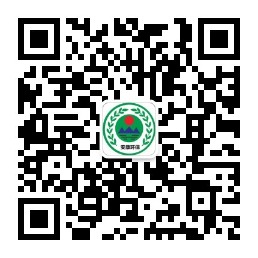  本期安康市水环境质量状况信息已在“安康环保”微信公众号平台发布，敬请关注。送：生态环境部西北督察局、省生态环境厅、省委生态环境保护督察驻安康督察局。俊民，文罡，晶华，全安同志。市委办公室、市人大办公室、市政府办公室、市政协办公室。市委宣传部、市发改委、市工信局、市财政局、市自然资源局、市住建局、市交通局、市水利局、市农业农村局、市林业局、市卫健委、市应急管理局、市公安局、市城管局（创建办）各县区政府、高新区管委会、瀛湖生态旅游区管委会、恒口示范区管委会。各县区生态环境分局。序号河流断面名称考核县区断面类型目标水质2021年7月水质类别（超标因子、超标倍数）2021年8月水质类别（超标因子、超标倍数）1汉江七里沟汉滨区省控ⅡⅡⅡ2汉江老君关汉滨区国控/ⅡⅡ3黄洋河黄洋河口汉滨区省控ⅡⅡⅡ4月河汉滨月河口汉滨区、高新区国控/ⅡⅡ5汉江瀛湖坝前汉滨区、瀛湖旅游区国控/Ⅲ总磷：0.60Ⅲ总磷：0.766吉河吉河口汉滨区、瀛湖旅游区市控ⅡⅡⅡ7恒河恒河口汉滨区、恒口示范区市控ⅡⅡⅡ8月河涧池镇枞岭村汉阴县省控ⅡⅡⅡ9月河双乳镇三同村汉阴县省控ⅡⅡⅡ10月河月河出恒口区恒口示范区市控ⅡⅡⅡ11子午河席家坝石泉县国控/ⅡⅡ12汉江石泉高桥石泉县省控ⅡⅡⅡ13饶峰河饶峰河口石泉县市控ⅡⅡⅠ14池河池河入汉江石泉县国控/ⅡⅡ15长安河长安河青草关宁陕县市控ⅡⅡⅠ16旬河江口镇沙坪村沙坪桥宁陕县国控/ⅡⅡ17汶水河筒车湾镇许家城村河道宁陕县省控ⅡⅡⅠ18洞河紫阳洞河口紫阳县省控ⅡⅡⅡ19汉江紫阳县洞河鹿子滩紫阳县省控ⅡⅠⅡ20任河任河入汉江紫阳县国控/ⅡⅡ21岚河岚河入汉江岚皋县国控/ⅡⅡ22岚河岚河六口水文站岚皋县省控ⅡⅡⅡ23大道河大道河民主集镇建成区岚皋县省控ⅡⅡⅡ24坝河平利坝河平利县省控ⅡⅡⅡ25黄洋河黄洋河出县界平利县省控ⅡⅡⅡ26坝河广佛水电站平利县省控ⅡⅡⅡ27南江河南江河出陕界镇坪县国控/ⅡⅡ28南江河黄龙沟镇坪县省控ⅡⅠⅠ29南江河三块石镇坪县省控ⅡⅡⅠ30旬河旬阳旬河口旬阳县国控/ⅡⅡ31蜀河旬阳蜀河口旬阳县市控ⅡⅠⅠ32冷水河县城饮用水源地旬阳县省控ⅡⅠⅠ33坝河观音堂旬阳县国控/ⅡⅡ34汉江汉江庙岭旬阳县市控ⅢⅡⅡ35汉江汉江兰滩旬阳县市控ⅡⅡⅡ36白石河白石河入汉江白河县省控ⅡⅡⅡ37汉江白河2白河县省控ⅡⅡⅡ38汉江羊尾（出陕）白河县国控/Ⅲ氨氮：0.14Ⅲ氨氮：0.96高锰酸盐指数：0.1序号河流断面名称考核县区断面类型目标水质2020年1-8月水质类别（超标因子、超标倍数）2021年1-8月水质类别（超标因子、超标倍数）1汉江七里沟汉滨区省控ⅡⅡⅡ2汉江老君关汉滨区国控/ⅡⅡ3黄洋河黄洋河口汉滨区省控ⅡⅡⅡ4月河汉滨月河口汉滨区、高新区国控/ⅢⅡ5汉江瀛湖坝前汉滨区、瀛湖旅游区国控/ⅡⅡ6吉河吉河口汉滨区、瀛湖旅游区市控ⅡⅡⅡ7恒河恒河口汉滨区、恒口示范区市控ⅡⅡⅡ8月河涧池镇枞岭村汉阴县省控ⅡⅢ总磷：0.1Ⅲ氨氮：0.06总磷：0.109月河双乳镇三同村汉阴县省控ⅡⅢ总磷：0.2Ⅱ10月河月河出恒口区恒口示范区市控ⅡⅡⅡ11子午河席家坝石泉县国控//Ⅱ12汉江石泉高桥石泉县省控ⅡⅡⅡ13饶峰河饶峰河口石泉县市控ⅡⅡⅡ14池河池河入汉江石泉县国控/ⅡⅡ15长安河长安河青草关宁陕县市控ⅡⅡⅡ16旬河江口镇沙坪村沙坪桥宁陕县国控/ⅡⅠ17汶水河筒车湾镇许家城村河道宁陕县省控ⅡⅡⅠ18洞河紫阳洞河口紫阳县省控ⅡⅡⅡ19汉江紫阳县洞河鹿子滩紫阳县省控ⅡⅡⅡ20任河任河入汉江紫阳县国控/ⅡⅡ21岚河岚河入汉江岚皋县国控/ⅡⅡ22岚河岚河六口水文站岚皋县省控ⅡⅡⅡ23大道河大道河民主集镇建成区岚皋县省控ⅡⅡⅡ24坝河平利坝河平利县省控ⅡⅡⅡ25黄洋河黄洋河出县界平利县省控ⅡⅡⅠ26坝河广佛水电站平利县省控ⅡⅡⅡ27南江河南江河出陕界镇坪县国控/ⅠⅡ28南江河黄龙沟镇坪县省控ⅡⅡⅠ29南江河三块石镇坪县省控ⅡⅡⅠ30旬河旬阳旬河口旬阳县国控/ⅡⅡ31蜀河旬阳蜀河口旬阳县市控ⅡⅡⅡ32冷水河县城饮用水源地旬阳县省控ⅡⅡⅡ33坝河观音堂旬阳县国控/ⅡⅡ34汉江汉江庙岭旬阳县市控ⅢⅡⅡ35汉江汉江兰滩旬阳县市控ⅡⅡⅡ36白石河白石河入汉江白河县省控ⅡⅡⅡ37汉江白河2白河县省控ⅡⅡⅡ38汉江羊尾（出陕）白河县国控/ⅡⅡ县区、管委会CWQI1-8月指数CWQI1-8月排名镇坪县2.8307 1紫阳县2.9104 2平利县2.9416 3岚皋县3.0400 4宁陕县3.0616 5石泉县3.1541 6旬阳县3.2351 7汉滨区3.3646 8白河县3.4375 9高新区3.4485 10瀛湖区3.4950 11恒口区3.6462 12汉阴县4.3842 13县区、管委会△CWQI1-8月指数△CWQI1-8月排名高新区-23.01%1石泉县-13.02%2恒口区-11.99%3紫阳县-11.38%4瀛湖区-8.10%5汉滨区-8.09%6岚皋县-4.53%7宁陕县-3.89%8镇坪县-2.16%9旬阳县-1.96%10汉阴县0.69%11平利县6.42%12白河县30.23%13